Publicado en   el 04/11/2014 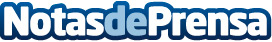 El 35% de los turistas que visitaron Canarias en el tercer trimestre de 2014 lo hicieron con todo incluidoDatos de contacto:Nota de prensa publicada en: https://www.notasdeprensa.es/el-35-de-los-turistas-que-visitaron-canarias Categorias: Canarias Turismo http://www.notasdeprensa.es